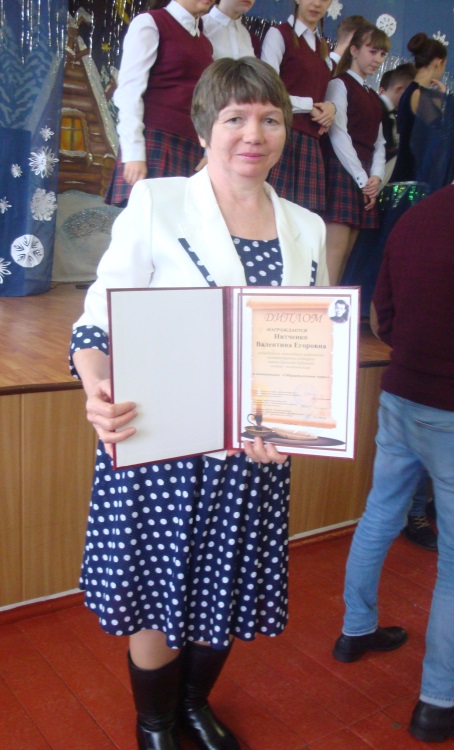 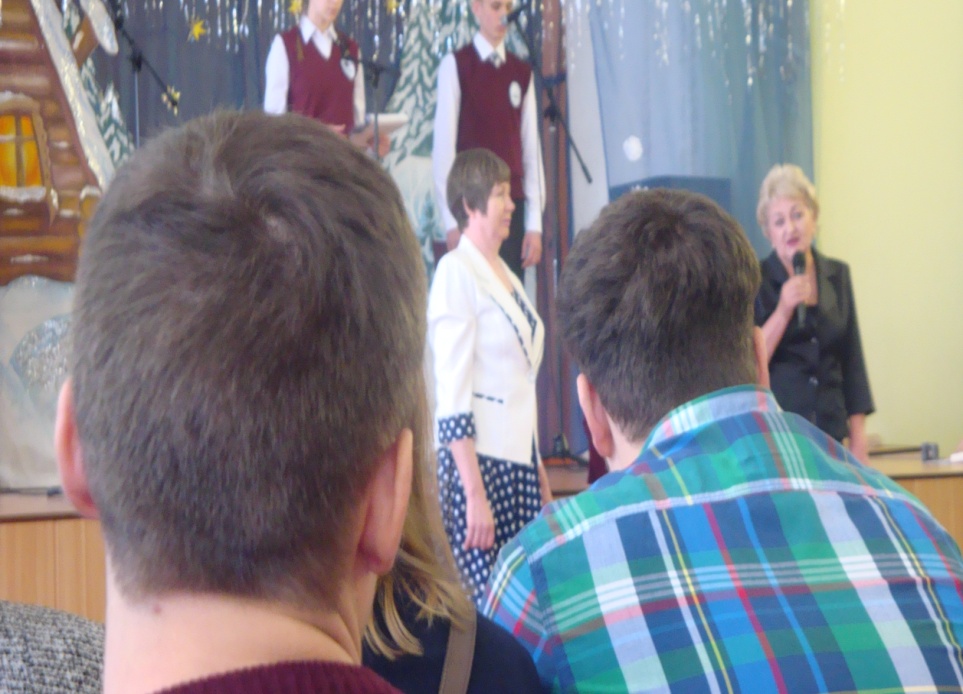 Победитель муниципального конкурса имени Василия Кубанёва, СОШ № 2   города Острогожск, 2017 год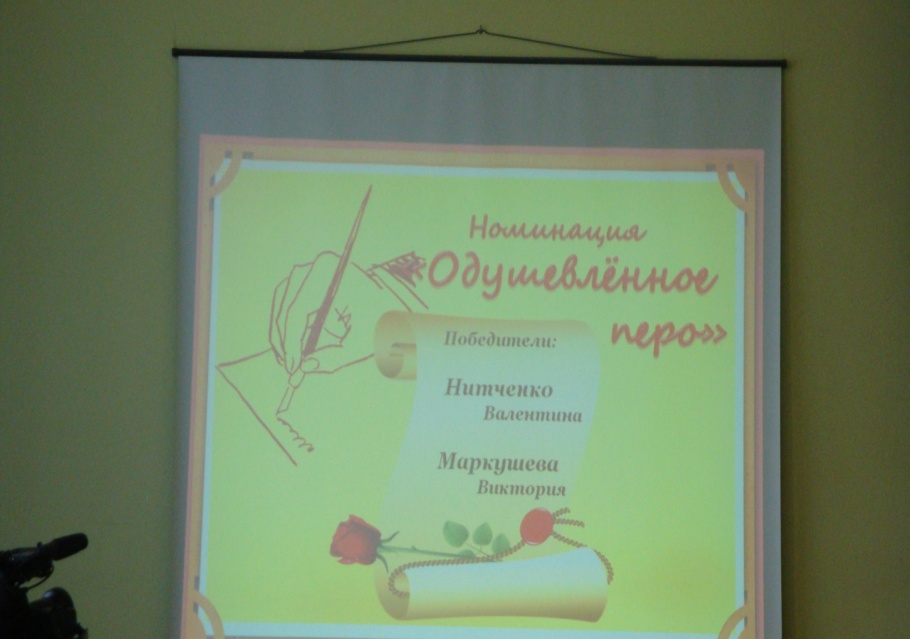 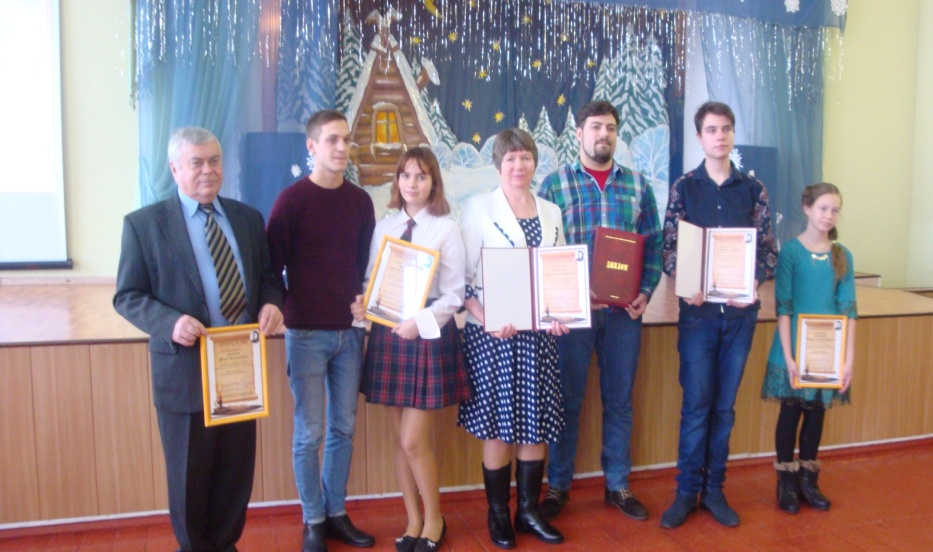 